INDICAÇÃO N.º 882/2018Ementa: serviço de roçada do mato em toda extensão da Alameda Carlos de Carvalho Vieira Braga.Exmo. Senhor Presidente.Considerando a altura em que o mato se encontra por toda a extensão da Alameda Carlos de Carvalho Vieira Braga, no bairro Chácaras Alpinas, tornando o trajeto inseguro, a Vereadora Mônica Morandi requer nos termos do art. 127 do regimento interno, que seja encaminhado ao Exmo. Prefeito Municipal a seguinte indicação:	Encaminhar aos órgãos competentes o pedido de roçada do mato existente no endereço acima citado, com urgência.		Valinhos, 19 de março de 2018._________________________ Mônica Morandi     VereadoraFotos em anexo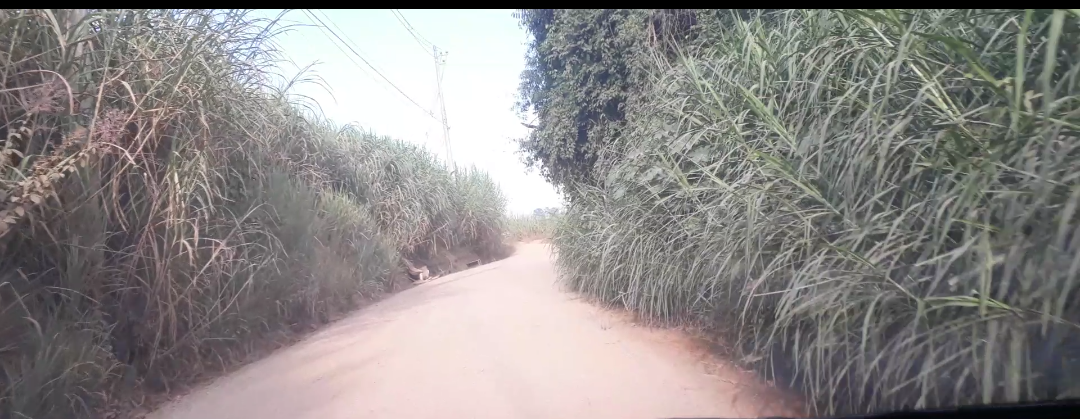 